Christ the King Fellowship Presbyterian Church January 31st, 2021 - 11AM#love  Prelude  (“Fugue in G Major” arr. J.S. Bach)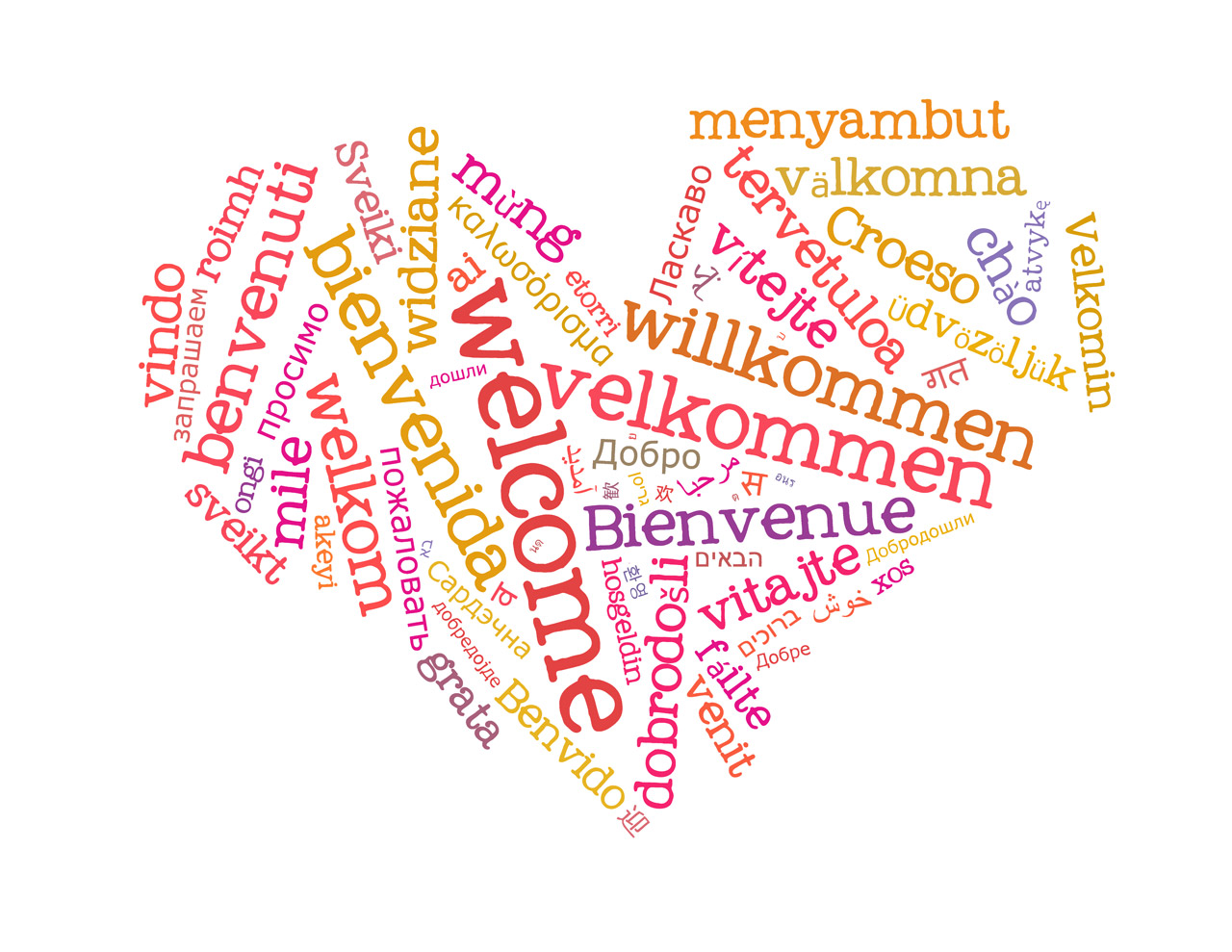 Welcome Call to Worship: (Psalm 100:1-4)	Make a joyful noise to the LORD, all the earth!  Serve the LORD with gladness!  Come into his presence with singing!  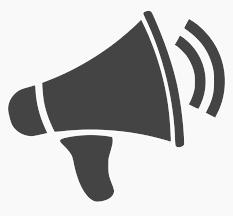 Know that the LORD, he is God!  It is he who made us and not we ourselves; we are his people, and the sheep of his pasture.  Enter his gates with thanksgiving, and his courts with praise!  Give thanks to him; bless his name!   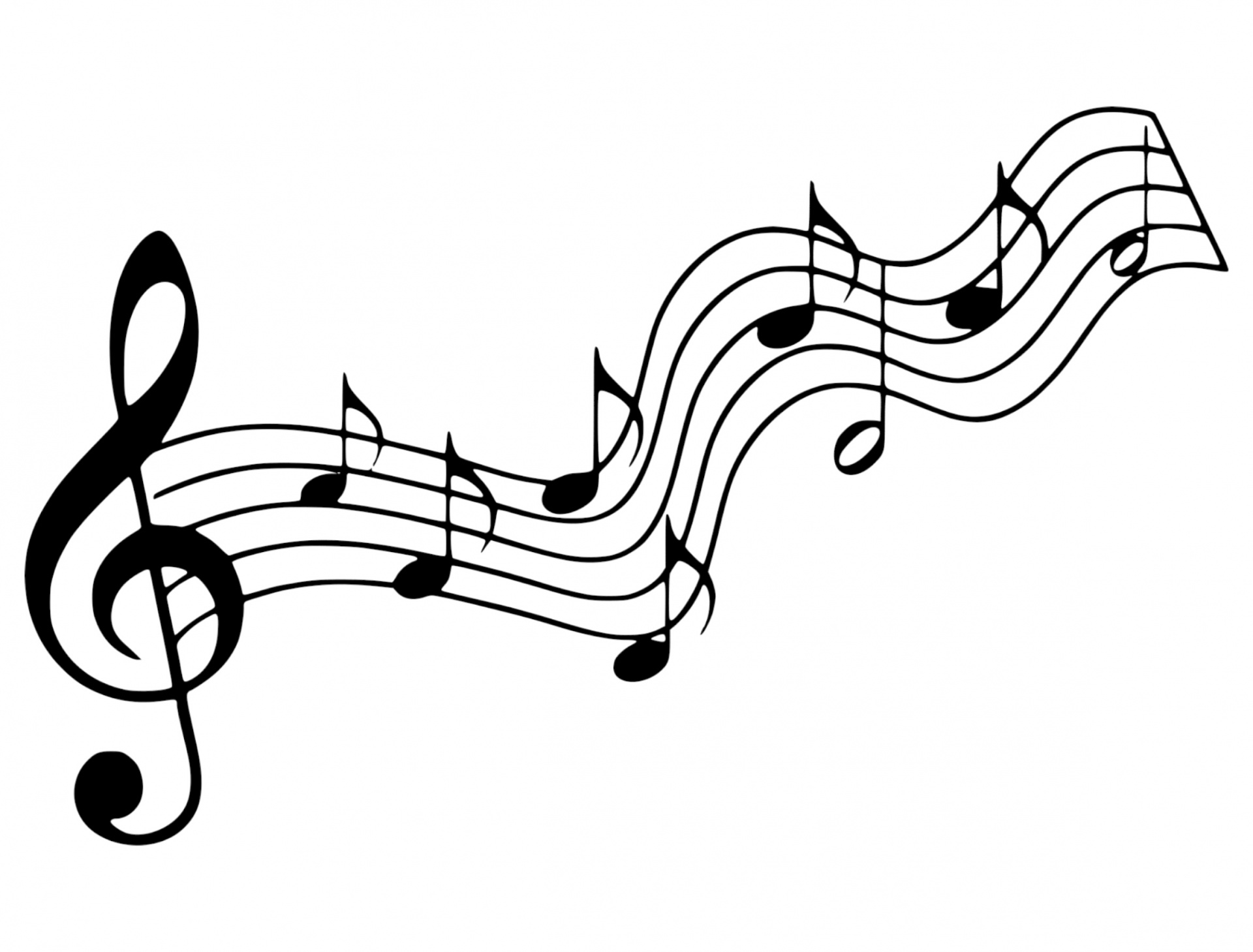 Music (Cantor) “To God Be the Glory” 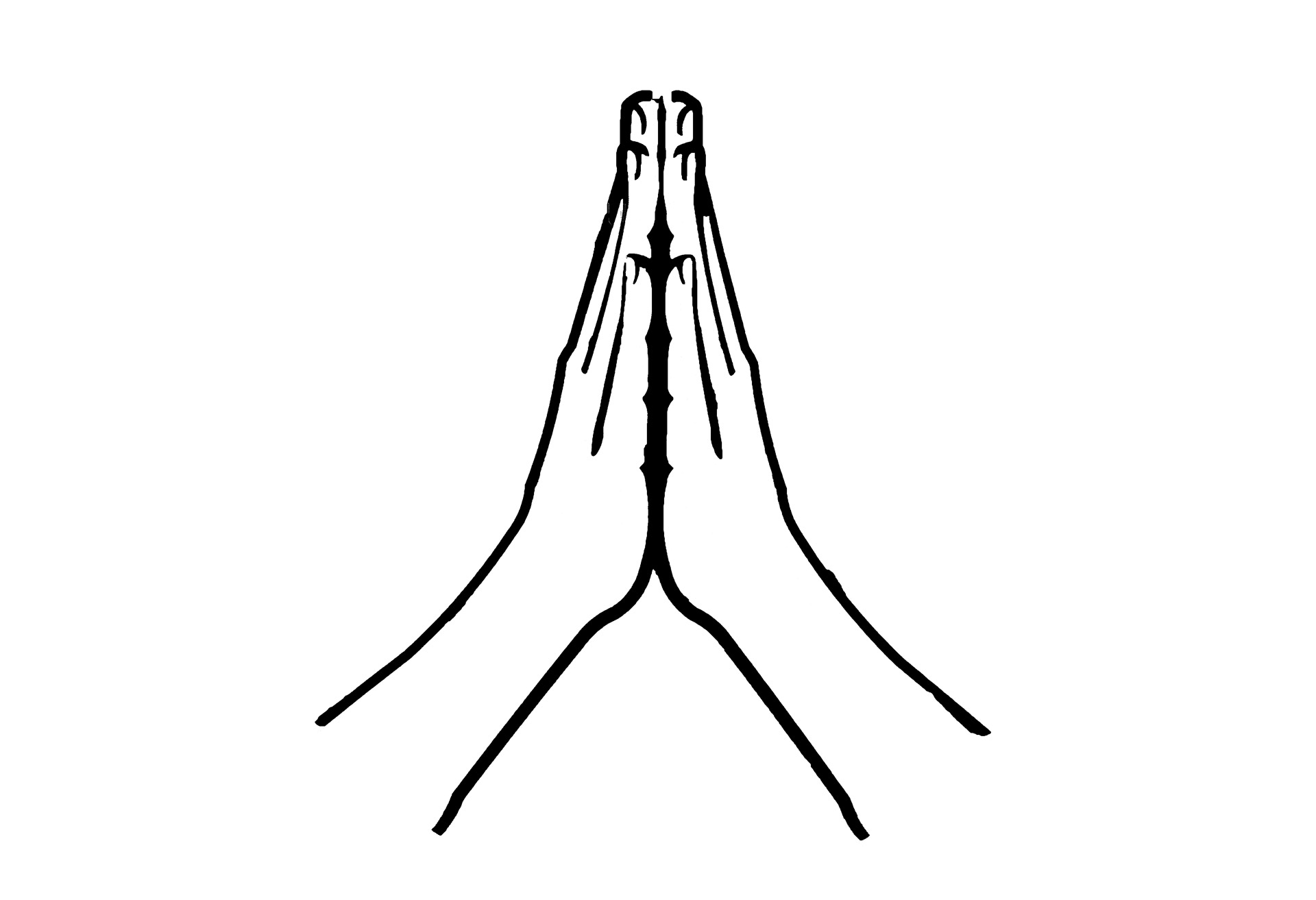 Confession:  Almighty God, you love us, but we have not loved you.  You call, but we have not listened.  We walk away from neighbors in need, wrapped in our own concerns.  We condone evil, prejudice, warfare, and greed.  God of grace, help us to admit our sin, so that as you come to us in mercy, we may repent, turn to you, and receive forgiveness; through Jesus Christ our redeemer.                      silent prayer & reflection: let the Holy Spirit bring to mind any sin that needs to be confessed - offer it to God &        let it go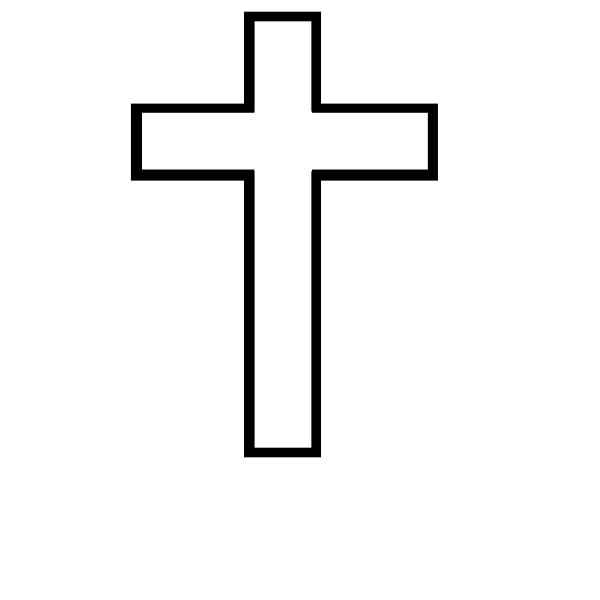 Assurance of PardonGlory be to the Father, & to the Son & to the Holy Ghost! Amen for grace! 	Music (Cantor) “Thy Loving-Kindness Is Better Than Life” 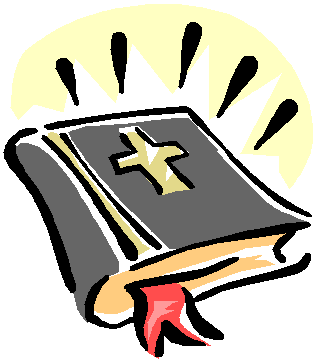 Scripture:	1 Cor. 8:1-13 	(1st Reading)  			Mark 1:21-28	(2nd Reading) 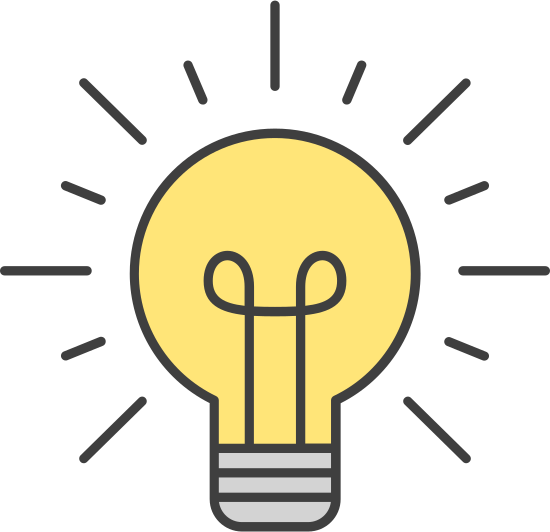            All Ages Faith Engagement &   Sermon Time 	Offering: 				We respond to God’s love in joy.   	please drop financial gifts when arriving/leaving or mail to: 939 S. Danby Rd, Spencer NY 14883 -OR- PO Box 367, Spencer, NY. 14883Responsive Organ Music  “Like the Murmur of the Dove’s Song” Presbyterian Hymnal #314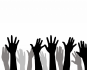 Prayers of the Pastor & the PeopleWith Praise & Thanksgiving              share briefly names & situations to lift to God in prayer -- we know God is more than able to hold all we offer & God knows the details!  Lord in Your mercy...Hear our prayer.BlessingInstruments: “Halle, Halle, Halle-lujah! (X3)       		  	Hallelujah, Hal-le-lu-jah! Postlude “When Peace Like a River” (Praise Hymnal #321) Horatio G. Spafford.  Philip P. Bliss.How Great Thou ArtStuart K. Hine. © Copyright 1953, 1955, Renewal 1981 by Manna Music, Inc. All rights reserved.  Praise! Hymnal (#16).  (Vs.1) O Lord my God, when I in awesome wonder Consider all the worlds Thy hands have made, I see the stars, I hear the rolling thunder, Thy pow’r throughout the universe displayed! (Chorus) Then sings my soul, my Savior God, to Thee: How great Thou art, how great Thou art! Then sings my soul, my Savior God, to Thee: How great Thou art, how great Thou art!(Vs.2) When thru the woods and forest glades I wander And hear the birds sing sweetly in the trees, When I look down from lofty mountain grandeur And hear the brook and feel the gentle breeze,.  (Chorus) (Vs.3) And when I think that God, His Son not sparing, Sent Him to die, I scarce can take it in-- That on the cross, my burden gladly bearing, He bled and died to take away my sin! (Chorus)  (Vs.4) When Christ shall come with shout of acclamation And take me home, what joy shall fill my heart!  Then I shall bow in humble adoration And there proclaim, my God, how great Thou art! (Chorus)  Thy Loving-Kindness Is Better Than LifeMugh Mitchell and arr. Jon Drevits.  © singspiration 1956, renewal 1984, arr. © 1979. All rights reserved. Praise! Hymnal #23. (Vs.1) Thy loving kindness is better than life, Thy loving kindness is better than life: My lips shall praise Thee, thus will I bless Thee-- I will lift up my hands unto Thy name.  (Vs.2) I lift my hands, Lord, unto Thy name, I lift my hands, Lord, unto Thy name: My lips shall praise Thee, thus will I bless Thee-- I will lift up my hands unto Thy name.  Notes & Doodles: Personal Milestones:Jan. 30 - Bob Garrison Feb. 2 - Mina CobbPrayer Concerns:			    Prayer family: Ann Weber & John Piechota     Prayer young person: Karsen Cooke Prayer theme for young adults: School/Work  All medical professionals, emergency responders & those serving in hospitals, nursing homes & care facilities Military folks & family - the USA & all those in leadership S-VE School Board members, administrators, teachers & othersNorth Spencer Christian Academy Church FinancesRenovation House Bible Baptist of N. Spencer - Pastor Steve Barrows Announcements/Reminders: 2/1: Mon - No Pastor’s Hours 2/1: Mon 7PM Spencer Village Board Mtg 2/11: 9-11AM Food Cupboard give-away (off Orchard St) Want to volunteer?  Day time ambulance drivers needed (contact Earl @ 607-598-6435; the squad #) Mental Health Emotional Support Hotline: 1-844-863-9314 (daily 8AM-10PM) 